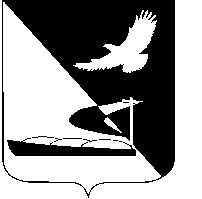 АДМИНИСТРАЦИЯ МУНИЦИПАЛЬНОГО ОБРАЗОВАНИЯ«АХТУБИНСКИЙ РАЙОН»ПОСТАНОВЛЕНИЕ21.02.2017      					                  № 86О внесении изменений в план-график закупок товаров, работ, услуг для обеспечения муниципальных нужд администрации МО «Ахтубинский район» на 2017 финансовый годРуководствуясь Федеральным законом от 05.04.2013 № 44-ФЗ «О контрактной системе в сфере закупок товаров, работ, услуг для обеспечения государственных и муниципальных нужд», постановлением Правительства РФ от 05.06.2015 № 554 «О требованиях к формированию, утверждению и ведению планов-графиков закупок товаров, работ, услуг для обеспечения нужд субъекта Российской Федерации и муниципальных нужд, а также требованиях к форме планов-графиков закупок товаров, работ, услуг», Порядком формирования, утверждения и ведения планов-графиков закупок товаров, работ, услуг для обеспечения муниципальных нужд муниципального образования «Ахтубинский район», утвержденным постановлением администрации МО «Ахтубинский район» от 30.12.2014     № 2014 «Об утверждении Порядка формирования, утверждения и ведения планов-графиков закупок товаров, работ, услуг для обеспечения муниципальных нужд муниципального образования «Ахтубинский район», администрация МО «Ахтубинский район»ПОСТАНОВЛЯЕТ:Внести изменения в план-график закупок товаров, работ, услуг для обеспечения муниципальных нужд администрации МО «Ахтубинский район» на 2017 финансовый год, утвержденный постановлением администрации МО «Ахтубинский район» от 08.02.2017 № 65, изложив его в новой редакции, согласно приложению к настоящему постановлению.Отделу информатизации и компьютерного обслуживания администрации МО «Ахтубинский район» (Короткий В.В.) обеспечить размещение настоящего постановления в сети Интернет на официальном сайте администрации МО «Ахтубинский район» в разделе «Документы» подразделе «Документы Администрации» подразделе «Официальные документы».Муниципальному казенному учреждению по осуществлению закупок для муниципальных нужд муниципального образования «Ахтубинский район» (Легенькая Д.С.) обеспечить размещение плана-графика закупок товаров, работ, услуг для обеспечения муниципальных нужд администрации МО «Ахтубинский район» на 2017 финансовый год в сети Интернет на официальном сайте Единой информационной системы в сфере закупок.Глава муниципального образования                                               В.А. ВедищевПриложениек постановлению администрацииМО «Ахтубинский район»от 21.02.2017 № 86
Обоснование закупок товаров, работ и услуг для обеспечения муниципальных нужд при формировании и утверждении плана-графика закупокВерно:ПЛАН-ГРАФИК 
закупок товаров, работ, услуг для обеспечения муниципальных нужд администрации МО «Ахтубинский район» на 2017 финансовый год 
Наименование муниципального заказчика по ОКПО 04022688Наименование муниципального заказчика ИНН 3012000794Наименование муниципального заказчика КПП 300101001АДМИНИСТРАЦИЯ МУНИЦИПАЛЬНОГО ОБРАЗОВАНИЯ "АХТУБИНСКИЙ РАЙОН" АСТРАХАНСКОЙ ОБЛАСТИКПП 300101001Организационно-правовая форма по ОКОПФ 75404Муниципальное казенное учреждение75404Наименование публично-правового образования по ОКТМО 12605101город Ахтубинск12605101Место нахождения (адрес), телефон, адрес электронной почты 12605101Российская Федерация, 416500, Астраханская обл, Ахтубинский р-н, Ахтубинск г, ул ВОЛГОГРАДСКАЯ, 141, 7-85141-51188, adm.mo.ahtubinsk@mail.ru12605101Наименование бюджетного, автономного учреждения или государственного (муниципального) унитарного предприятия, осуществляющих закупки в рамках переданных полномочий государственного (муниципального) заказчика АДМИНИСТРАЦИЯ МУНИЦИПАЛЬНОГО ОБРАЗОВАНИЯ "АХТУБИНСКИЙ РАЙОН" АСТРАХАНСКОЙ ОБЛАСТИМесто нахождения (адрес), телефон, адрес электронной почты по ОКТМО 12605101Российская Федерация, 416500, Астраханская обл, Ахтубинский р-н, Ахтубинск г, ул ВОЛГОГРАДСКАЯ, 141, 7-85141-51188, adm.mo.ahtubinsk@mail.ru12605101Вид документа (измененный (1)) изменения На подготовке Совокупный годовой объем закупок (справочно) тыс. руб. 7383.90064№ п/п № п/п Идентификационный код закупки Объект закупки Объект закупки Начальная (максимальная) цена контракта, цена контракта, заключаемого с единственным поставщиком (подрядчиком, исполнителем) (тыс. рублей) Размер аванса (процентов) Планируемые платежи (тыс. рублей) Планируемые платежи (тыс. рублей) Планируемые платежи (тыс. рублей) Планируемые платежи (тыс. рублей) Единица измерения Единица измерения Количество (объем) закупаемых товаров, работ, услуг Количество (объем) закупаемых товаров, работ, услуг Количество (объем) закупаемых товаров, работ, услуг Количество (объем) закупаемых товаров, работ, услуг Количество (объем) закупаемых товаров, работ, услуг Количество (объем) закупаемых товаров, работ, услуг Периодичность или количество этапов поставки товаров, выполнения работ, оказания услуг Периодичность или количество этапов поставки товаров, выполнения работ, оказания услуг Размер обеспечения Размер обеспечения Планируемый срок начала осуществления закупки (месяц, год) Планируемый срок окончания исполнения контракта (месяц, год) Способ определения поставщика (подрядчика, исполнителя) Преимущества, предоставляемые участникам закупки в соответствии со статьями 28 и 29 Федерального закона "О контрактной системе в сфере закупок товаров, работ, услуг для обеспечения государственных и муниципальных нужд" Преимущества, предоставляемые участникам закупки в соответствии со статьями 28 и 29 Федерального закона "О контрактной системе в сфере закупок товаров, работ, услуг для обеспечения государственных и муниципальных нужд" Осуществление закупки у субъектов малого предпринимательства и социально ориентированных некоммерческих организаций Осуществление закупки у субъектов малого предпринимательства и социально ориентированных некоммерческих организаций Применение национального режима при осуществлении закупки Дополнительные требования к участникам закупки отдельных видов товаров, работ, услуг Сведения о проведении обязательного общественного обсуждения закупки Информация о банковском сопровождении контрактов Обоснование внесения изменений Уполномоченный орган (учреждение) Организатор совместного конкурса или аукциона № п/п № п/п Идентификационный код закупки наименование описание Начальная (максимальная) цена контракта, цена контракта, заключаемого с единственным поставщиком (подрядчиком, исполнителем) (тыс. рублей) Размер аванса (процентов) на текущий финансовый год на плановый период на плановый период на последующие годы код по ОКЕИ наименование всего в том числе в том числе в том числе в том числе в том числе Периодичность или количество этапов поставки товаров, выполнения работ, оказания услуг Периодичность или количество этапов поставки товаров, выполнения работ, оказания услуг заявки исполнения контракта Планируемый срок начала осуществления закупки (месяц, год) Планируемый срок окончания исполнения контракта (месяц, год) Способ определения поставщика (подрядчика, исполнителя) Преимущества, предоставляемые участникам закупки в соответствии со статьями 28 и 29 Федерального закона "О контрактной системе в сфере закупок товаров, работ, услуг для обеспечения государственных и муниципальных нужд" Преимущества, предоставляемые участникам закупки в соответствии со статьями 28 и 29 Федерального закона "О контрактной системе в сфере закупок товаров, работ, услуг для обеспечения государственных и муниципальных нужд" Осуществление закупки у субъектов малого предпринимательства и социально ориентированных некоммерческих организаций Осуществление закупки у субъектов малого предпринимательства и социально ориентированных некоммерческих организаций Применение национального режима при осуществлении закупки Дополнительные требования к участникам закупки отдельных видов товаров, работ, услуг Сведения о проведении обязательного общественного обсуждения закупки Информация о банковском сопровождении контрактов Обоснование внесения изменений Уполномоченный орган (учреждение) Организатор совместного конкурса или аукциона № п/п № п/п Идентификационный код закупки наименование описание Начальная (максимальная) цена контракта, цена контракта, заключаемого с единственным поставщиком (подрядчиком, исполнителем) (тыс. рублей) Размер аванса (процентов) на текущий финансовый год на 1-ый год на 2-ой год на последующие годы код по ОКЕИ наименование всего на текущий год на плановый период на плановый период на плановый период последующие годы Периодичность или количество этапов поставки товаров, выполнения работ, оказания услуг Периодичность или количество этапов поставки товаров, выполнения работ, оказания услуг заявки исполнения контракта Планируемый срок начала осуществления закупки (месяц, год) Планируемый срок окончания исполнения контракта (месяц, год) Способ определения поставщика (подрядчика, исполнителя) Преимущества, предоставляемые участникам закупки в соответствии со статьями 28 и 29 Федерального закона "О контрактной системе в сфере закупок товаров, работ, услуг для обеспечения государственных и муниципальных нужд" Преимущества, предоставляемые участникам закупки в соответствии со статьями 28 и 29 Федерального закона "О контрактной системе в сфере закупок товаров, работ, услуг для обеспечения государственных и муниципальных нужд" Осуществление закупки у субъектов малого предпринимательства и социально ориентированных некоммерческих организаций Осуществление закупки у субъектов малого предпринимательства и социально ориентированных некоммерческих организаций Применение национального режима при осуществлении закупки Дополнительные требования к участникам закупки отдельных видов товаров, работ, услуг Сведения о проведении обязательного общественного обсуждения закупки Информация о банковском сопровождении контрактов Обоснование внесения изменений Уполномоченный орган (учреждение) Организатор совместного конкурса или аукциона № п/п № п/п Идентификационный код закупки наименование описание Начальная (максимальная) цена контракта, цена контракта, заключаемого с единственным поставщиком (подрядчиком, исполнителем) (тыс. рублей) Размер аванса (процентов) на текущий финансовый год на 1-ый год на 2-ой год на последующие годы код по ОКЕИ наименование всего на текущий год на 1-ый год на 2-ой год на 2-ой год последующие годы Периодичность или количество этапов поставки товаров, выполнения работ, оказания услуг Периодичность или количество этапов поставки товаров, выполнения работ, оказания услуг заявки исполнения контракта Планируемый срок начала осуществления закупки (месяц, год) Планируемый срок окончания исполнения контракта (месяц, год) Способ определения поставщика (подрядчика, исполнителя) Преимущества, предоставляемые участникам закупки в соответствии со статьями 28 и 29 Федерального закона "О контрактной системе в сфере закупок товаров, работ, услуг для обеспечения государственных и муниципальных нужд" Преимущества, предоставляемые участникам закупки в соответствии со статьями 28 и 29 Федерального закона "О контрактной системе в сфере закупок товаров, работ, услуг для обеспечения государственных и муниципальных нужд" Осуществление закупки у субъектов малого предпринимательства и социально ориентированных некоммерческих организаций Осуществление закупки у субъектов малого предпринимательства и социально ориентированных некоммерческих организаций Применение национального режима при осуществлении закупки Дополнительные требования к участникам закупки отдельных видов товаров, работ, услуг Сведения о проведении обязательного общественного обсуждения закупки Информация о банковском сопровождении контрактов Обоснование внесения изменений Уполномоченный орган (учреждение) Организатор совместного конкурса или аукциона 112345678910111213141516161718181920212223242425252627282930313211173301200079430010100100010012599244Приобретение и установка дорожных знаков на автомобильных дорогах общего пользования местного значения в сельских поселениях Ахтубинского района Астраханской областиПриобретение и установка дорожных знаков на автомобильных дорогах общего пользования местного значения в сельских поселениях Ахтубинского района Астраханской области200.000000.0200.000000.000000.000000.00000876Условная единица110000Другая периодичность Согласно условиям контрактаДругая периодичность Согласно условиям контракта2.0000010.000001.201712.2017Электронный аукцион22173301200079430010100100020365229244На право заключения муниципального контракта на оказание услуг по предоставлению техники с обслуживающим персоналом для проведения противогололедных мероприятий на автомобильных дорогах общего пользования местного значения в сельских поселениях Ахтубинского района Астраханской области На право заключения муниципального контракта на оказание услуг по предоставлению техники с обслуживающим персоналом для проведения противогололедных мероприятий на автомобильных дорогах общего пользования местного значения в сельских поселениях Ахтубинского района Астраханской области 159.181670.0159.181670.000000.000000.00000876Условная единица110000Другая периодичность Согласно условиям контрактаДругая периодичность Согласно условиям контракта1.591827.959081.201712.2017Электронный аукцион33173301200079430010100100030034211244Выполнение работ по ремонту автомобильных дорог общего пользования местного значения Ахтубинского района Астраханской области Выполнение работ по ремонту автомобильных дорог общего пользования местного значения Ахтубинского района Астраханской области 939.025470.0939.025470.000000.000000.00000876Условная единица110000Другая периодичность Согласно условиям контрактаДругая периодичность Согласно условиям контракта9.3902546.951271.201712.2017Электронный аукцион44173301200079430010100100040040170244Оказание услуг по регулированию численности безнадзорных животныхна право заключения муниципального контракта на выполнение работ по отлову агрессивных и безнадзорных животных (собак), угрожающих жизни и здоровью граждан, их усыплению и утилизации на территории муниципального образования "Ахтубинский район"427.500000.0427.500000.000000.000000.000008361Особь1711710000Другая периодичность Согласно условиям контрактаДругая периодичность Согласно условиям контракта4.2750021.375001.201712.2017Электронный аукционУчастники закупки могут быть только субъектами малого предпринимательства или социально ориентированными некоммерческими организациями (в соответствии с частью 3 статьи 30 Федерального закона № 44-ФЗ)Участники закупки могут быть только субъектами малого предпринимательства или социально ориентированными некоммерческими организациями (в соответствии с частью 3 статьи 30 Федерального закона № 44-ФЗ)55173301200079430010100100050054110244Оказание услуг по разработке схемы территориального планирования Оказание услуг по разработке схемы территориального планирования 1300.000000.01300.000000.000000.000000.00000876Условная единица110000Другая периодичность Согласно условиям контрактаДругая периодичность Согласно условиям контракта13.0000065.000001.201712.2017Электронный аукцион66173301200079430010100100060064110244Оказание услуг по изготовлению градостроительных плановОказание услуг по изготовлению градостроительных планов121.200000.0121.200000.000000.000000.00000876Условная единица110000Другая периодичность Согласно условиям контрактаДругая периодичность Согласно условиям контракта1.212006.060001.201712.2017Электронный аукцион77173301200079430010100100070074764244Приобретение спортивно-наградной продукции, сувениров, подарков Приобретение спортивно-наградной продукции, сувениров, подарков 230.000000.0230.000000.000000.000000.00000839Комплект110000Другая периодичность Согласно условиям контрактаДругая периодичность Согласно условиям контракта2.3000011.500001.201712.2017Электронный аукционУчастники закупки могут быть только субъектами малого предпринимательства или социально ориентированными некоммерческими организациями (в соответствии с частью 3 статьи 30 Федерального закона № 44-ФЗ)Участники закупки могут быть только субъектами малого предпринимательства или социально ориентированными некоммерческими организациями (в соответствии с частью 3 статьи 30 Федерального закона № 44-ФЗ)88173301200079430010100100080088690000На право заключения муниципального контракта на оказание первой медицинской помощи во время проведения спортивно-массовых мероприятий, соревнований, проводимых отделом по физической культуре и спорту администрации муниципального образования «Ахтубинский район» (в соответствии с Приказом Министерства здравоохранения РФ от 01.03.2016 г. № 134 н.)На право заключения муниципального контракта на оказание первой медицинской помощи во время проведения спортивно-массовых мероприятий, соревнований, проводимых отделом по физической культуре и спорту администрации муниципального образования «Ахтубинский район» (в соответствии с Приказом Министерства здравоохранения РФ от 01.03.2016 г. № 134 н.)39.663000.039.663000.000000.000000.00000876Условная единица110000Другая периодичность Согласно условиям контрактаДругая периодичность Согласно условиям контракта0.000000.000001.201712.2017Запрос котировок99173301200079430010100100090094764244Приобретение спортивного инвентаря, спортивной формы, спортивной обуви, оборудования для спортивных залов, стадионов, площадок Приобретение спортивного инвентаря, спортивной формы, спортивной обуви, оборудования для спортивных залов, стадионов, площадок 246.000000.0246.000000.000000.000000.00000839Комплект110000Другая периодичность Согласно условиям контрактаДругая периодичность Согласно условиям контракта2.4600012.300001.201712.2017Электронный аукционУчастники закупки могут быть только субъектами малого предпринимательства или социально ориентированными некоммерческими организациями (в соответствии с частью 3 статьи 30 Федерального закона № 44-ФЗ)Участники закупки могут быть только субъектами малого предпринимательства или социально ориентированными некоммерческими организациями (в соответствии с частью 3 статьи 30 Федерального закона № 44-ФЗ)1010173301200079430010100100100101812244Осуществление постоянно действующей информационно-пропагандистской и просветительно-образовательной системы, способствующей вовлечению населения в активные занятия ФКиС Осуществление постоянно действующей информационно-пропагандистской и просветительно-образовательной системы, способствующей вовлечению населения в активные занятия ФКиС 4.800000.04.800000.000000.000000.00000876Условная единица110000Другая периодичность Согласно условиям контрактаДругая периодичность Согласно условиям контракта0.000000.000001.201712.2017Запрос котировокУчастники закупки могут быть только субъектами малого предпринимательства или социально ориентированными некоммерческими организациями (в соответствии с частью 3 статьи 30 Федерального закона № 44-ФЗ)Участники закупки могут быть только субъектами малого предпринимательства или социально ориентированными некоммерческими организациями (в соответствии с частью 3 статьи 30 Федерального закона № 44-ФЗ)1111173301200079430010100100110114764244Приобретение инвентаря и оборудования для принятия нормативов (испытаний) ГТО населения Приобретение инвентаря и оборудования для принятия нормативов (испытаний) ГТО населения 200.000000.0200.000000.000000.000000.00000876Условная единица110000Другая периодичность Согласно условиям контрактаДругая периодичность Согласно условиям контракта2.0000010.000001.201712.2017Электронный аукцион1212173301200079430010100100120124110000Подготовка проектно-сметной документации и устройство многофункциональной спортивной площадки с ограждением в МБОУ "Золотухинская СОШ" МО "Ахтубинский район" Подготовка проектно-сметной документации и устройство многофункциональной спортивной площадки с ограждением в МБОУ "Золотухинская СОШ" МО "Ахтубинский район" 1000.000000.01000.000000.000000.000000.00000876Условная единица110000Другая периодичность Согласно условиям контрактаДругая периодичность Согласно условиям контракта10.0000050.000001.201712.2017Электронный аукцион1313173301200079430010100100130137112244Изготовление технической документации, кадастрового паспорта, постановка на кадастровый учет объекта недвижимости: нежилое здание с. Капустин Яр, ул. Победы 47 (Таукчи) Изготовление технической документации, кадастрового паспорта, постановка на кадастровый учет объекта недвижимости: нежилое здание с. Капустин Яр, ул. Победы 47 (Таукчи) 35.000000.035.000000.000000.000000.00000876Условная единица110000Другая периодичность Согласно условиям контрактаДругая периодичность Согласно условиям контракта0.350001.750001.201712.2017Электронный аукционУчастники закупки могут быть только субъектами малого предпринимательства или социально ориентированными некоммерческими организациями (в соответствии с частью 3 статьи 30 Федерального закона № 44-ФЗ)Участники закупки могут быть только субъектами малого предпринимательства или социально ориентированными некоммерческими организациями (в соответствии с частью 3 статьи 30 Федерального закона № 44-ФЗ)1414173301200079430010100100140147112244Изготовление технической документации, кадастрового паспорта, постановка на кадастровый учет объекта недвижимости: здание сбербанка с. Капустин Яр, ул. Октябрьская 6. Изготовление технической документации, кадастрового паспорта, постановка на кадастровый учет объекта недвижимости: здание сбербанка с. Капустин Яр, ул. Октябрьская 6. 15.300000.015.300000.000000.000000.00000876Условная единица110000Другая периодичность Согласно условиям контрактаДругая периодичность Согласно условиям контракта0.153000.765001.201712.2017Электронный аукционУчастники закупки могут быть только субъектами малого предпринимательства или социально ориентированными некоммерческими организациями (в соответствии с частью 3 статьи 30 Федерального закона № 44-ФЗ)Участники закупки могут быть только субъектами малого предпринимательства или социально ориентированными некоммерческими организациями (в соответствии с частью 3 статьи 30 Федерального закона № 44-ФЗ)1515173301200079430010100100150157112244Изготовление технической документации, кадастрового паспорта, постановка на кадастровый учет объекта недвижимости: нежилое здание г. Ахтубинск, ул. Ленина, 92 Изготовление технической документации, кадастрового паспорта, постановка на кадастровый учет объекта недвижимости: нежилое здание г. Ахтубинск, ул. Ленина, 92 43.000000.043.000000.000000.000000.00000876Условная единица110000Другая периодичность Согласно условиям контрактаДругая периодичность Согласно условиям контракта0.430002.150001.201712.2017Электронный аукционУчастники закупки могут быть только субъектами малого предпринимательства или социально ориентированными некоммерческими организациями (в соответствии с частью 3 статьи 30 Федерального закона № 44-ФЗ)Участники закупки могут быть только субъектами малого предпринимательства или социально ориентированными некоммерческими организациями (в соответствии с частью 3 статьи 30 Федерального закона № 44-ФЗ)1616173301200079430010100100160164778244Приобретение ценных подарков Приобретение ценных подарков 24.000000.024.000000.000000.000000.00000876Условная единица110000Другая периодичность Согласно условиям контрактаДругая периодичность Согласно условиям контракта0.240001.200001.201712.2017Электронный аукционУчастники закупки могут быть только субъектами малого предпринимательства или социально ориентированными некоммерческими организациями (в соответствии с частью 3 статьи 30 Федерального закона № 44-ФЗ)Участники закупки могут быть только субъектами малого предпринимательства или социально ориентированными некоммерческими организациями (в соответствии с частью 3 статьи 30 Федерального закона № 44-ФЗ)1717173301200079430010100100170175310244Приобретение знаков почтовой оплаты (конверты - марки)Приобретение знаков почтовой оплаты (конверты - марки)25.600000.025.600000.000000.000000.00000839Комплект110000Другая периодичность Согласно условиям контрактаДругая периодичность Согласно условиям контракта0.256001.280001.201712.2017Электронный аукцион1818173301200079430010100100180184649244Приобретение канцелярских товаров Приобретение канцелярских товаров 20.000000.020.000000.000000.000000.00000839Комплект110000Другая периодичность Согласно условиям контрактаДругая периодичность Согласно условиям контракта0.200001.000001.201712.2017Электронный аукцион1919173301200079430010100100190196203244Предоставление неисключительных прав использования электронной системы «Госфинансы» (или эквивалент)Предоставление неисключительных прав использования электронной системы «Госфинансы» (или эквивалент)75.000000.075.000000.000000.000000.00000876Условная единица110000Другая периодичность Согласно условиям контрактаДругая периодичность Согласно условиям контракта0.000000.000001.201712.2017Запрос котировок2020173301200079430010100100200206203244Корпоративная лицензия на 5 компьютеровКорпоративная лицензия на 5 компьютеров57.500000.057.500000.000000.000000.00000876Условная единица110000Другая периодичность Согласно условиям контрактаДругая периодичность Согласно условиям контракта0.575002.875001.201712.2017Электронный аукцион2121173301200079430010100100210216203244Лицензионная программа (2шт.) Лицензионная программа (2шт.) 28.000000.028.000000.000000.000000.00000879Условная штука220000Другая периодичность Согласно условиям контрактаДругая периодичность Согласно условиям контракта0.280001.400001.201712.2017Электронный аукцион2222173301200079430010100100220226203244Лицензионная антивирусная программа (75 шт) Лицензионная антивирусная программа (75 шт) 45.000000.045.000000.000000.000000.00000879Условная штука75750000Другая периодичность Согласно условиям контрактаДругая периодичность Согласно условиям контракта0.450002.250001.201712.2017Электронный аукцион2323173301200079430010100100230236203244Лицензионная программа (50 шт) Лицензионная программа (50 шт) 45.600000.045.600000.000000.000000.00000879Условная штука50500000Другая периодичность Согласно условиям контрактаДругая периодичность Согласно условиям контракта0.456002.280001.201712.2017Электронный аукционУчастники закупки могут быть только субъектами малого предпринимательства или социально ориентированными некоммерческими организациями (в соответствии с частью 3 статьи 30 Федерального закона № 44-ФЗ)Участники закупки могут быть только субъектами малого предпринимательства или социально ориентированными некоммерческими организациями (в соответствии с частью 3 статьи 30 Федерального закона № 44-ФЗ)2424173301200079430010100100240246020244Оказание услуг по изготовлению и распространению (вещанию) телепрограмм Оказание услуг по изготовлению и распространению (вещанию) телепрограмм 400.000000.0400.000000.000000.000000.00000876Условная единица110000Другая периодичность Согласно условиям контрактаДругая периодичность Согласно условиям контракта0.000000.000001.201712.2017Запрос котировок2525173301200079430010100100240366020244Оказание услуг по изготовлению и распространению (вещанию) телепрограмм Оказание услуг по изготовлению и распространению (вещанию) телепрограмм 400.000000.0400.000000.000000.000000.00000876Условная единица110000Другая периодичность Согласно условиям контрактаДругая периодичность Согласно условиям контракта0.000000.000001.201712.2017Запрос котировок2626173301200079430010100100250257112244Изготовление технической документации, кадастрового паспорта, постановка на кадастровый учет объекта недвижимости: разводящие сети водопроводов с. Ново-Николаевка Изготовление технической документации, кадастрового паспорта, постановка на кадастровый учет объекта недвижимости: разводящие сети водопроводов с. Ново-Николаевка 70.000000.070.000000.000000.000000.00000876Условная единица110000Другая периодичность Согласно условиям контрактаДругая периодичность Согласно условиям контракта0.700003.500001.201712.2017Электронный аукционУчастники закупки могут быть только субъектами малого предпринимательства или социально ориентированными некоммерческими организациями (в соответствии с частью 3 статьи 30 Федерального закона № 44-ФЗ)Участники закупки могут быть только субъектами малого предпринимательства или социально ориентированными некоммерческими организациями (в соответствии с частью 3 статьи 30 Федерального закона № 44-ФЗ)2727173301200079430010100100260267112244Изготовление технической документации, кадастрового паспорта, постановка на кадастровый учет объекта недвижимости: автомобильная дорога с. Покровка Изготовление технической документации, кадастрового паспорта, постановка на кадастровый учет объекта недвижимости: автомобильная дорога с. Покровка 50.000000.050.000000.000000.000000.00000876Условная единица110000Другая периодичность Согласно условиям контрактаДругая периодичность Согласно условиям контракта0.500002.500001.201712.2017Электронный аукционУчастники закупки могут быть только субъектами малого предпринимательства или социально ориентированными некоммерческими организациями (в соответствии с частью 3 статьи 30 Федерального закона № 44-ФЗ)Участники закупки могут быть только субъектами малого предпринимательства или социально ориентированными некоммерческими организациями (в соответствии с частью 3 статьи 30 Федерального закона № 44-ФЗ)2828173301200079430010100100270277112244Изготовление технической документации, кадастрового паспорта, постановка на кадастровый учет объекта недвижимости: автомобильная дорога с. Удачное Изготовление технической документации, кадастрового паспорта, постановка на кадастровый учет объекта недвижимости: автомобильная дорога с. Удачное 125.000000.0125.000000.000000.000000.00000876Условная единица110000Другая периодичность Согласно условиям контрактаДругая периодичность Согласно условиям контракта1.250006.250001.201712.2017Электронный аукционУчастники закупки могут быть только субъектами малого предпринимательства или социально ориентированными некоммерческими организациями (в соответствии с частью 3 статьи 30 Федерального закона № 44-ФЗ)Участники закупки могут быть только субъектами малого предпринимательства или социально ориентированными некоммерческими организациями (в соответствии с частью 3 статьи 30 Федерального закона № 44-ФЗ)2929173301200079430010100100280287112244Изготовление технической документации, кадастрового паспорта, постановка на кадастровый учет объекта недвижимости: автомобильная дорога с. ПироговкаИзготовление технической документации, кадастрового паспорта, постановка на кадастровый учет объекта недвижимости: автомобильная дорога с. Пироговка80.000000.080.000000.000000.000000.00000876Условная единица110000Другая периодичность Согласно условиям контрактаДругая периодичность Согласно условиям контракта0.800004.000001.201712.2017Электронный аукционУчастники закупки могут быть только субъектами малого предпринимательства или социально ориентированными некоммерческими организациями (в соответствии с частью 3 статьи 30 Федерального закона № 44-ФЗ)Участники закупки могут быть только субъектами малого предпринимательства или социально ориентированными некоммерческими организациями (в соответствии с частью 3 статьи 30 Федерального закона № 44-ФЗ)3030173301200079430010100100290297112244Изготовление технической документации, кадастрового паспорта, постановка на кадастровый учет объекта недвижимости: автомобильная дорога с. Ново-НиколаевкаИзготовление технической документации, кадастрового паспорта, постановка на кадастровый учет объекта недвижимости: автомобильная дорога с. Ново-Николаевка140.000000.0140.000000.000000.000000.00000876Условная единица110000Другая периодичность Согласно условиям контрактаДругая периодичность Согласно условиям контракта1.400007.000001.201712.2017Электронный аукционУчастники закупки могут быть только субъектами малого предпринимательства или социально ориентированными некоммерческими организациями (в соответствии с частью 3 статьи 30 Федерального закона № 44-ФЗ)Участники закупки могут быть только субъектами малого предпринимательства или социально ориентированными некоммерческими организациями (в соответствии с частью 3 статьи 30 Федерального закона № 44-ФЗ)3131173301200079430010100100300307112244Изготовление технической документации, кадастрового паспорта, постановка на кадастровый учет объекта недвижимости: автомобильная дорога с. ЗолотухаИзготовление технической документации, кадастрового паспорта, постановка на кадастровый учет объекта недвижимости: автомобильная дорога с. Золотуха40.000000.040.000000.000000.000000.00000876Условная единица110000Другая периодичность Согласно условиям контрактаДругая периодичность Согласно условиям контракта0.400002.000001.201712.2017Электронный аукционУчастники закупки могут быть только субъектами малого предпринимательства или социально ориентированными некоммерческими организациями (в соответствии с частью 3 статьи 30 Федерального закона № 44-ФЗ)Участники закупки могут быть только субъектами малого предпринимательства или социально ориентированными некоммерческими организациями (в соответствии с частью 3 статьи 30 Федерального закона № 44-ФЗ)3232173301200079430010100100310317112244Изготовление технической документации, кадастрового паспорта, постановка на кадастровый учет объекта недвижимости: автомобильная дорога с. Сокрутовка Изготовление технической документации, кадастрового паспорта, постановка на кадастровый учет объекта недвижимости: автомобильная дорога с. Сокрутовка 68.000000.068.000000.000000.000000.00000876Условная единица110000Другая периодичность Согласно условиям контрактаДругая периодичность Согласно условиям контракта0.680003.400001.201712.2017Электронный аукционУчастники закупки могут быть только субъектами малого предпринимательства или социально ориентированными некоммерческими организациями (в соответствии с частью 3 статьи 30 Федерального закона № 44-ФЗ)Участники закупки могут быть только субъектами малого предпринимательства или социально ориентированными некоммерческими организациями (в соответствии с частью 3 статьи 30 Федерального закона № 44-ФЗ)3333173301200079430010100100320327112244Изготовление технической документации, кадастрового паспорта, постановка на кадастровый учет объекта недвижимости: автомобильная дорога с. Капустин Яр Изготовление технической документации, кадастрового паспорта, постановка на кадастровый учет объекта недвижимости: автомобильная дорога с. Капустин Яр 35.000000.035.000000.000000.000000.00000876Условная единица110000Другая периодичность Согласно условиям контрактаДругая периодичность Согласно условиям контракта0.350001.750001.201712.2017Электронный аукционУчастники закупки могут быть только субъектами малого предпринимательства или социально ориентированными некоммерческими организациями (в соответствии с частью 3 статьи 30 Федерального закона № 44-ФЗ)Участники закупки могут быть только субъектами малого предпринимательства или социально ориентированными некоммерческими организациями (в соответствии с частью 3 статьи 30 Федерального закона № 44-ФЗ)3434173301200079430010100100330337112244Изготовление технической документации, кадастрового паспорта, постановка на кадастровый учет объекта недвижимости: разводящие сети водопроводов с. Сокрутовка Изготовление технической документации, кадастрового паспорта, постановка на кадастровый учет объекта недвижимости: разводящие сети водопроводов с. Сокрутовка 70.000000.070.000000.000000.000000.00000876Условная единица110000Другая периодичность Согласно условиям контрактаДругая периодичность Согласно условиям контракта0.700003.500001.201712.2017Электронный аукционУчастники закупки могут быть только субъектами малого предпринимательства или социально ориентированными некоммерческими организациями (в соответствии с частью 3 статьи 30 Федерального закона № 44-ФЗ)Участники закупки могут быть только субъектами малого предпринимательства или социально ориентированными некоммерческими организациями (в соответствии с частью 3 статьи 30 Федерального закона № 44-ФЗ)3535173301200079430010100100340347112244Изготовление технической документации, кадастрового паспорта, постановка на кадастровый учет объекта недвижимости: разводящие сети водопроводов с. ПироговкаИзготовление технической документации, кадастрового паспорта, постановка на кадастровый учет объекта недвижимости: разводящие сети водопроводов с. Пироговка65.000000.065.000000.000000.000000.00000876Условная единица110000Другая периодичность Согласно условиям контрактаДругая периодичность Согласно условиям контракта0.650003.250001.201712.2017Электронный аукционУчастники закупки могут быть только субъектами малого предпринимательства или социально ориентированными некоммерческими организациями (в соответствии с частью 3 статьи 30 Федерального закона № 44-ФЗ)Участники закупки могут быть только субъектами малого предпринимательства или социально ориентированными некоммерческими организациями (в соответствии с частью 3 статьи 30 Федерального закона № 44-ФЗ)3636173301200079430010100100350357112244Изготовление технической документации, кадастрового паспорта, постановка на кадастровый учет объекта недвижимости: разводящие сети водопроводов с. УспенкаИзготовление технической документации, кадастрового паспорта, постановление на кадастровый учет объекта недвижимости: разводящие сети водопроводов с. Успенка57.000000.057.000000.000000.000000.00000876Условная единица110000Другая периодичность Согласно условиям контрактаДругая периодичность Согласно условиям контракта0.570002.850001.201712.2017Электронный аукционУчастники закупки могут быть только субъектами малого предпринимательства или социально ориентированными некоммерческими организациями (в соответствии с частью 3 статьи 30 Федерального закона № 44-ФЗ)Участники закупки могут быть только субъектами малого предпринимательства или социально ориентированными некоммерческими организациями (в соответствии с частью 3 статьи 30 Федерального закона № 44-ФЗ)3737173301200079430010100100360371392244На право заключения муниципального контракта на поставку полипропиленовых мешков На право заключения муниципального контракта на поставку полипропиленовых мешков19.162500.019.162500.000000.000000.00000796Штука125012500000Другая периодичность Согласно условиям контрактаДругая периодичность Согласно условиям контракта0.191630.958131.201712.2017Электронный аукционОрганизациям инвалидов (в соответствии со статьей 29 Федерального закона № 44-ФЗ)Организациям инвалидов (в соответствии со статьей 29 Федерального закона № 44-ФЗ)Товары, работы или услуги на сумму, не превышающую 100 тыс. рублей (в случае заключения контракта в соответствии с пунктом 4 части 1 статьи 93 Федерального закона)Товары, работы или услуги на сумму, не превышающую 100 тыс. рублей (в случае заключения контракта в соответствии с пунктом 4 части 1 статьи 93 Федерального закона)483.36800X483.36800XXXXXXXXXXXXXXXXXXXXXXXXXXXXX173301200079430010100117330010000244XX483.36800X483.36800XXXXXXXXXXXXXXXXXXXXXXXXXXXXXИтого предусмотрено на осуществление закупок - всего Итого предусмотрено на осуществление закупок - всего Итого предусмотрено на осуществление закупок - всего Итого предусмотрено на осуществление закупок - всего Итого предусмотрено на осуществление закупок - всего 7383.90064X7383.900640.000000.000000.00000XXXXXXXXXXXXXXXXXXXXXXXXXXв том числе: закупок путем проведения запроса котировок в том числе: закупок путем проведения запроса котировок в том числе: закупок путем проведения запроса котировок в том числе: закупок путем проведения запроса котировок в том числе: закупок путем проведения запроса котировок 919.46300X919.463000.000000.000000.00000XXXXXXXXXXXXXXXXXXXXXXXXXXзакупок, которые планируется осуществить у субъектов малого предпринимательства и социально ориентированных некоммерческих организаций закупок, которые планируется осуществить у субъектов малого предпринимательства и социально ориентированных некоммерческих организаций закупок, которые планируется осуществить у субъектов малого предпринимательства и социально ориентированных некоммерческих организаций закупок, которые планируется осуществить у субъектов малого предпринимательства и социально ориентированных некоммерческих организаций закупок, которые планируется осуществить у субъектов малого предпринимательства и социально ориентированных некоммерческих организаций 0.00000X1871.200000.000000.000000.00000XXXXXXXXXXXXXXXXXXXXXXXXXXЛегенькая  Дарья Сергеевна, РуководительЛегенькая  Дарья Сергеевна, РуководительЛегенькая  Дарья Сергеевна, РуководительЛегенькая  Дарья Сергеевна, РуководительЛегенькая  Дарья Сергеевна, РуководительЛегенькая  Дарья Сергеевна, РуководительЛегенькая  Дарья Сергеевна, РуководительЛегенькая  Дарья Сергеевна, РуководительЛегенькая  Дарья Сергеевна, РуководительЛегенькая  Дарья Сергеевна, РуководительЛегенькая  Дарья Сергеевна, РуководительЛегенькая  Дарья Сергеевна, РуководительЛегенькая  Дарья Сергеевна, РуководительЛегенькая  Дарья Сергеевна, РуководительЛегенькая  Дарья Сергеевна, РуководительЛегенькая  Дарья Сергеевна, Руководитель(ф.и.о., должность руководителя (уполномоченного должностного лица) заказчика) (ф.и.о., должность руководителя (уполномоченного должностного лица) заказчика) (ф.и.о., должность руководителя (уполномоченного должностного лица) заказчика) (ф.и.о., должность руководителя (уполномоченного должностного лица) заказчика) (ф.и.о., должность руководителя (уполномоченного должностного лица) заказчика) (ф.и.о., должность руководителя (уполномоченного должностного лица) заказчика) (ф.и.о., должность руководителя (уполномоченного должностного лица) заказчика) (ф.и.о., должность руководителя (уполномоченного должностного лица) заказчика) (ф.и.о., должность руководителя (уполномоченного должностного лица) заказчика) (ф.и.о., должность руководителя (уполномоченного должностного лица) заказчика) (ф.и.о., должность руководителя (уполномоченного должностного лица) заказчика) (ф.и.о., должность руководителя (уполномоченного должностного лица) заказчика) (ф.и.о., должность руководителя (уполномоченного должностного лица) заказчика) (ф.и.о., должность руководителя (уполномоченного должностного лица) заказчика) (ф.и.о., должность руководителя (уполномоченного должностного лица) заказчика) (ф.и.о., должность руководителя (уполномоченного должностного лица) заказчика) (подпись) (подпись) (подпись) (подпись) (подпись) (подпись) (подпись) (дата утверждения) (дата утверждения) (дата утверждения) (дата утверждения) (дата утверждения) (дата утверждения) ВЕДИЩЕВ ВИКТОР АЛЕКСЕЕВИЧВЕДИЩЕВ ВИКТОР АЛЕКСЕЕВИЧВЕДИЩЕВ ВИКТОР АЛЕКСЕЕВИЧВЕДИЩЕВ ВИКТОР АЛЕКСЕЕВИЧВЕДИЩЕВ ВИКТОР АЛЕКСЕЕВИЧВЕДИЩЕВ ВИКТОР АЛЕКСЕЕВИЧВЕДИЩЕВ ВИКТОР АЛЕКСЕЕВИЧВЕДИЩЕВ ВИКТОР АЛЕКСЕЕВИЧВЕДИЩЕВ ВИКТОР АЛЕКСЕЕВИЧВЕДИЩЕВ ВИКТОР АЛЕКСЕЕВИЧВЕДИЩЕВ ВИКТОР АЛЕКСЕЕВИЧВЕДИЩЕВ ВИКТОР АЛЕКСЕЕВИЧВЕДИЩЕВ ВИКТОР АЛЕКСЕЕВИЧВЕДИЩЕВ ВИКТОР АЛЕКСЕЕВИЧВЕДИЩЕВ ВИКТОР АЛЕКСЕЕВИЧВЕДИЩЕВ ВИКТОР АЛЕКСЕЕВИЧМ.П. М.П. М.П. М.П. М.П. М.П. М.П. (ф.и.о. ответственного исполнителя) (ф.и.о. ответственного исполнителя) (ф.и.о. ответственного исполнителя) (ф.и.о. ответственного исполнителя) (ф.и.о. ответственного исполнителя) (ф.и.о. ответственного исполнителя) (ф.и.о. ответственного исполнителя) (ф.и.о. ответственного исполнителя) (ф.и.о. ответственного исполнителя) (ф.и.о. ответственного исполнителя) (ф.и.о. ответственного исполнителя) (ф.и.о. ответственного исполнителя) (ф.и.о. ответственного исполнителя) (ф.и.о. ответственного исполнителя) (ф.и.о. ответственного исполнителя) (ф.и.о. ответственного исполнителя) (подпись) (подпись) (подпись) (подпись) (подпись) (подпись) (подпись) Вид документа (измененный (1)) изменения На подготовке Совокупный годовой объем закупок (справочно) 7383.90064 тыс. рублей № п/п № п/п Идентификационный код закупки Наименование объекта закупки Начальная (максимальная) цена контракта, контракта заключаемого с единственным поставщиком (подрядчиком, исполнителем) Наименование метода определения и обоснования начальной (максимальной) цены контракта, цены контракта, заключаемого с единственным поставщиком (подрядчиком, исполнителем) Наименование метода определения и обоснования начальной (максимальной) цены контракта, цены контракта, заключаемого с единственным поставщиком (подрядчиком, исполнителем) Обоснование невозможности применения для определения и обоснования начальной (максимальной) цены контракта, цены контракта, заключаемого с единственным поставщиком (подрядчиком, исполнителем), методов, указанных в части 1 статьи 22 Федерального закона "О контрактной системе в сфере закупок товаров, работ, услуг для обеспечения государственных и муниципальных нужд" (далее - Федеральный закон), а также обоснование метода определения и обоснования начальной (максимальной) цены контракта, цены контракта, заключаемого с единственным поставщиком (подрядчиком, исполнителем), не предусмотренного частью 1 статьи 22 Федерального закона Обоснование невозможности применения для определения и обоснования начальной (максимальной) цены контракта, цены контракта, заключаемого с единственным поставщиком (подрядчиком, исполнителем), методов, указанных в части 1 статьи 22 Федерального закона "О контрактной системе в сфере закупок товаров, работ, услуг для обеспечения государственных и муниципальных нужд" (далее - Федеральный закон), а также обоснование метода определения и обоснования начальной (максимальной) цены контракта, цены контракта, заключаемого с единственным поставщиком (подрядчиком, исполнителем), не предусмотренного частью 1 статьи 22 Федерального закона Обоснование начальной (максимальной) цены контракта, цены контракта, заключаемого с единственным поставщиком (подрядчиком, исполнителем) в порядке, установленном статьей 22 Федерального закона Способ определения поставщика (подрядчика, исполнителя) Способ определения поставщика (подрядчика, исполнителя) Способ определения поставщика (подрядчика, исполнителя) Обоснование выбранного способа определения поставщика (подрядчика, исполнителя) Обоснование дополнительных требований к участникам закупки (при наличии таких требований) Обоснование дополнительных требований к участникам закупки (при наличии таких требований) Обоснование дополнительных требований к участникам закупки (при наличии таких требований) 1123455667888910101011173301200079430010100100010012599244Приобретение и установка дорожных знаков на автомобильных дорогах общего пользования местного значения в сельских поселениях Ахтубинского района Астраханской области200.00000Метод сопоставимых рыночных цен (анализа рынка) Метод сопоставимых рыночных цен (анализа рынка) Приказ Минэкономразвития России от 02.10.2013 N 567 "Об утверждении Методических рекомендаций по применению методов определения начальной (максимальной) цены контракта, цены контракта, заключаемого с единственным поставщиком (подрядчиком, исполнителем)". Электронный аукционЭлектронный аукционЭлектронный аукцион"применение электронного аукциона для осуществления данной закупки допускается действующим законодательством". 22173301200079430010100100020365229244На право заключения муниципального контракта на оказание услуг по предоставлению техники с обслуживающим персоналом для проведения противогололедных мероприятий на автомобильных дорогах общего пользования местного значения в сельских поселениях Ахтубинского района Астраханской области 159.18167Метод сопоставимых рыночных цен (анализа рынка) Метод сопоставимых рыночных цен (анализа рынка) Приказ Минэкономразвития России от 02.10.2013 N 567 "Об утверждении Методических рекомендаций по применению методов определения начальной (максимальной) цены контракта, цены контракта, заключаемого с единственным поставщиком (подрядчиком, исполнителем)". Электронный аукционЭлектронный аукционЭлектронный аукцион"применение электронного аукциона для осуществления данной закупки допускается действующим законодательством".33173301200079430010100100030034211244Выполнение работ по ремонту автомобильных дорог общего пользования местного значения Ахтубинского района Астраханской области 939.02547Метод сопоставимых рыночных цен (анализа рынка) Метод сопоставимых рыночных цен (анализа рынка) Приказ Минэкономразвития России от 02.10.2013 N 567 "Об утверждении Методических рекомендаций по применению методов определения начальной (максимальной) цены контракта, цены контракта, заключаемого с единственным поставщиком (подрядчиком, исполнителем)"Электронный аукционЭлектронный аукционЭлектронный аукцион"применение электронного аукциона для осуществления данной закупки допускается действующим законодательством".44173301200079430010100100040040170244Оказание услуг по регулированию численности безнадзорных животных427.50000Метод сопоставимых рыночных цен (анализа рынка) Метод сопоставимых рыночных цен (анализа рынка) Приказ Минэкономразвития России от 02.10.2013 N 567 "Об утверждении Методических рекомендаций по применению методов определения начальной (максимальной) цены контракта, цены контракта, заключаемого с единственным поставщиком (подрядчиком, исполнителем)"Электронный аукционЭлектронный аукционЭлектронный аукцион"применение электронного аукциона для осуществления данной закупки допускается действующим законодательством".55173301200079430010100100050054110244Оказание услуг по разработке схемы территориального планирования 1300.00000Метод сопоставимых рыночных цен (анализа рынка) Метод сопоставимых рыночных цен (анализа рынка) Приказ Минэкономразвития России от 02.10.2013 N 567 "Об утверждении Методических рекомендаций по применению методов определения начальной (максимальной) цены контракта, цены контракта, заключаемого с единственным поставщиком (подрядчиком, исполнителем)" Электронный аукционЭлектронный аукционЭлектронный аукцион"применение электронного аукциона для осуществления данной закупки допускается действующим законодательством"66173301200079430010100100060064110244Оказание услуг по изготовлению градостроительных планов121.20000Метод сопоставимых рыночных цен (анализа рынка) Метод сопоставимых рыночных цен (анализа рынка) Приказ Минэкономразвития России от 02.10.2013 N 567 "Об утверждении Методических рекомендаций по применению методов определения начальной (максимальной) цены контракта, цены контракта, заключаемого с единственным поставщиком (подрядчиком, исполнителем)"Электронный аукционЭлектронный аукционЭлектронный аукцион"применение электронного аукциона для осуществления данной закупки допускается действующим законодательством".77173301200079430010100100070074764244Приобретение спортивно-наградной продукции, сувениров, подарков 230.00000Метод сопоставимых рыночных цен (анализа рынка) Метод сопоставимых рыночных цен (анализа рынка) Приказ Минэкономразвития России от 02.10.2013 N 567 "Об утверждении Методических рекомендаций по применению методов определения начальной (максимальной) цены контракта, цены контракта, заключаемого с единственным поставщиком (подрядчиком, исполнителем)"Электронный аукционЭлектронный аукционЭлектронный аукцион"применение электронного аукциона для осуществления данной закупки допускается действующим законодательством"88173301200079430010100100080088690000На право заключения муниципального контракта на оказание первой медицинской помощи во время проведения спортивно-массовых мероприятий, соревнований, проводимых отделом по физической культуре и спорту администрации муниципального образования «Ахтубинский район» (в соответствии с Приказом Министерства здравоохранения РФ от 01.03.2016 г. № 134 н.)39.66300Метод сопоставимых рыночных цен (анализа рынка) Метод сопоставимых рыночных цен (анализа рынка) Приказ Минэкономразвития России от 02.10.2013 N 567 "Об утверждении Методических рекомендаций по применению методов определения начальной (максимальной) цены контракта, цены контракта, заключаемого с единственным поставщиком (подрядчиком, исполнителем)"Запрос котировокЗапрос котировокЗапрос котировок"применение запроса котировок для осуществления данной закупки допускается действующим законодательством".99173301200079430010100100090094764244Приобретение спортивного инвентаря, спортивной формы, спортивной обуви, оборудования для спортивных залов, стадионов, площадок 246.00000Метод сопоставимых рыночных цен (анализа рынка) Метод сопоставимых рыночных цен (анализа рынка) Приказ Минэкономразвития России от 02.10.2013 N 567 "Об утверждении Методических рекомендаций по применению методов определения начальной (максимальной) цены контракта, цены контракта, заключаемого с единственным поставщиком (подрядчиком, исполнителем)"Электронный аукционЭлектронный аукционЭлектронный аукцион"применение электронного аукциона для осуществления данной закупки допускается действующим законодательством".1010173301200079430010100100100101812244Осуществление постоянно действующей информационно-пропагандистской и просветительно-образовательной системы, способствующей вовлечению населения в активные занятия ФКиС 4.80000Метод сопоставимых рыночных цен (анализа рынка) Метод сопоставимых рыночных цен (анализа рынка) Приказ Минэкономразвития России от 02.10.2013 N 567 "Об утверждении Методических рекомендаций по применению методов определения начальной (максимальной) цены контракта, цены контракта, заключаемого с единственным поставщиком (подрядчиком, исполнителем)"Запрос котировокЗапрос котировокЗапрос котировок"применение запроса котировок для осуществления данной закупки допускается действующим законодательством".1111173301200079430010100100110114764244Приобретение инвентаря и оборудования для принятия нормативов (испытаний) ГТО населения 200.00000Метод сопоставимых рыночных цен (анализа рынка) Метод сопоставимых рыночных цен (анализа рынка) Приказ Минэкономразвития России от 02.10.2013 N 567 "Об утверждении Методических рекомендаций по применению методов определения начальной (максимальной) цены контракта, цены контракта, заключаемого с единственным поставщиком (подрядчиком, исполнителем)"Электронный аукционЭлектронный аукционЭлектронный аукцион"применение электронного аукциона для осуществления данной закупки допускается действующим законодательством".1212173301200079430010100100120124110000Подготовка проектно-сметной документации и устройство многофункциональной спортивной площадки с ограждением в МБОУ "Золотухинская СОШ" МО "Ахтубинский район" 1000.00000Метод сопоставимых рыночных цен (анализа рынка) 

Проектно-сметный метод Метод сопоставимых рыночных цен (анализа рынка) 

Проектно-сметный метод Приказ Минэкономразвития России от 02.10.2013 N 567 "Об утверждении Методических рекомендаций по применению методов определения начальной (максимальной) цены контракта, цены контракта, заключаемого с единственным поставщиком (подрядчиком, исполнителем)"

п.1 ч.9 ст.22 ФЗ-44Электронный аукционЭлектронный аукционЭлектронный аукцион"применение электронного аукциона для осуществления данной закупки допускается действующим законодательством".1313173301200079430010100100130137112244Изготовление технической документации, кадастрового паспорта, постановка на кадастровый учет объекта недвижимости: нежилое здание с. Капустин Яр, ул. Победы 47 (Таукчи) 35.00000Метод сопоставимых рыночных цен (анализа рынка) Метод сопоставимых рыночных цен (анализа рынка) Приказ Минэкономразвития России от 02.10.2013 N 567 "Об утверждении Методических рекомендаций по применению методов определения начальной (максимальной) цены контракта, цены контракта, заключаемого с единственным поставщиком (подрядчиком, исполнителем)"Электронный аукционЭлектронный аукционЭлектронный аукцион"применение электронного аукциона для осуществления данной закупки допускается действующим законодательством". 1414173301200079430010100100140147112244Изготовление технической документации, кадастрового паспорта, постановка на кадастровый учет объекта недвижимости: здание сбербанка с. Капустин Яр, ул. Октябрьская 6. 15.30000Метод сопоставимых рыночных цен (анализа рынка) Метод сопоставимых рыночных цен (анализа рынка) Приказ Минэкономразвития России от 02.10.2013 N 567 "Об утверждении Методических рекомендаций по применению методов определения начальной (максимальной) цены контракта, цены контракта, заключаемого с единственным поставщиком (подрядчиком, исполнителем)"Электронный аукционЭлектронный аукционЭлектронный аукцион"применение электронного аукциона для осуществления данной закупки допускается действующим законодательством".1515173301200079430010100100150157112244Изготовление технической документации, кадастрового паспорта, постановка на кадастровый учет объекта недвижимости: нежилое здание г. Ахтубинск, ул. Ленина, 92 43.00000Метод сопоставимых рыночных цен (анализа рынка) Метод сопоставимых рыночных цен (анализа рынка) Приказ Минэкономразвития России от 02.10.2013 N 567 "Об утверждении Методических рекомендаций по применению методов определения начальной (максимальной) цены контракта, цены контракта, заключаемого с единственным поставщиком (подрядчиком, исполнителем)" Электронный аукционЭлектронный аукционЭлектронный аукцион"применение электронного аукциона для осуществления данной закупки допускается действующим законодательством".1616173301200079430010100100160164778244Приобретение ценных подарков 24.00000Метод сопоставимых рыночных цен (анализа рынка) Метод сопоставимых рыночных цен (анализа рынка) Приказ Минэкономразвития России от 02.10.2013 N 567 "Об утверждении Методических рекомендаций по применению методов определения начальной (максимальной) цены контракта, цены контракта, заключаемого с единственным поставщиком (подрядчиком, исполнителем)"Электронный аукционЭлектронный аукционЭлектронный аукцион"применение электронного аукциона для осуществления данной закупки допускается действующим законодательством". 1717173301200079430010100100170175310244Приобретение знаков почтовой оплаты (конверты - марки)25.60000Метод сопоставимых рыночных цен (анализа рынка) Метод сопоставимых рыночных цен (анализа рынка) Приказ Минэкономразвития России от 02.10.2013 N 567 "Об утверждении Методических рекомендаций по применению методов определения начальной (максимальной) цены контракта, цены контракта, заключаемого с единственным поставщиком (подрядчиком, исполнителем)"Электронный аукционЭлектронный аукционЭлектронный аукцион"применение электронного аукциона для осуществления данной закупки допускается действующим законодательством".1818173301200079430010100100180184649244Приобретение канцелярских товаров 20.00000Метод сопоставимых рыночных цен (анализа рынка) Метод сопоставимых рыночных цен (анализа рынка) Приказ Минэкономразвития России от 02.10.2013 N 567 "Об утверждении Методических рекомендаций по применению методов определения начальной (максимальной) цены контракта, цены контракта, заключаемого с единственным поставщиком (подрядчиком, исполнителем)"Электронный аукционЭлектронный аукционЭлектронный аукцион"применение электронного аукциона для осуществления данной закупки допускается действующим законодательством".1919173301200079430010100100190196203244Предоставление неисключительных прав использования электронной системы «Госфинансы» (или эквивалент)75.00000Метод сопоставимых рыночных цен (анализа рынка) Метод сопоставимых рыночных цен (анализа рынка) Приказ Минэкономразвития России от 02.10.2013 N 567 "Об утверждении Методических рекомендаций по применению методов определения начальной (максимальной) цены контракта, цены контракта, заключаемого с единственным поставщиком (подрядчиком, исполнителем)"Запрос котировокЗапрос котировокЗапрос котировок"применение запроса котировок для осуществления данной закупки допускается действующим законодательством".2020173301200079430010100100200206203244Корпоративная лицензия на 5 компьютеров57.50000Метод сопоставимых рыночных цен (анализа рынка) Метод сопоставимых рыночных цен (анализа рынка) Приказ Минэкономразвития России от 02.10.2013 N 567 "Об утверждении Методических рекомендаций по применению методов определения начальной (максимальной) цены контракта, цены контракта, заключаемого с единственным поставщиком (подрядчиком, исполнителем)"Электронный аукционЭлектронный аукционЭлектронный аукцион"применение электронного аукциона для осуществления данной закупки допускается действующим законодательством".2121173301200079430010100100210216203244Лицензионная программа (2шт.) 28.00000Метод сопоставимых рыночных цен (анализа рынка) Метод сопоставимых рыночных цен (анализа рынка) Приказ Минэкономразвития России от 02.10.2013 N 567 "Об утверждении Методических рекомендаций по применению методов определения начальной (максимальной) цены контракта, цены контракта, заключаемого с единственным поставщиком (подрядчиком, исполнителем)"Электронный аукционЭлектронный аукционЭлектронный аукцион"применение электронного аукциона для осуществления данной закупки допускается действующим законодательством".2222173301200079430010100100220226203244Лицензионная антивирусная программа (75 шт) 45.00000Метод сопоставимых рыночных цен (анализа рынка) Метод сопоставимых рыночных цен (анализа рынка) Приказ Минэкономразвития России от 02.10.2013 N 567 "Об утверждении Методических рекомендаций по применению методов определения начальной (максимальной) цены контракта, цены контракта, заключаемого с единственным поставщиком (подрядчиком, исполнителем)"Электронный аукционЭлектронный аукционЭлектронный аукцион"применение электронного аукциона для осуществления данной закупки допускается действующим законодательством". 2323173301200079430010100100230236203244Лицензионная программа (50 шт) 45.60000Метод сопоставимых рыночных цен (анализа рынка) Метод сопоставимых рыночных цен (анализа рынка) Приказ Минэкономразвития России от 02.10.2013 N 567 "Об утверждении Методических рекомендаций по применению методов определения начальной (максимальной) цены контракта, цены контракта, заключаемого с единственным поставщиком (подрядчиком, исполнителем)"Электронный аукционЭлектронный аукционЭлектронный аукцион"применение электронного аукциона для осуществления данной закупки допускается действующим законодательством".2424173301200079430010100100240246020244Оказание услуг по изготовлению и распространению (вещанию) телепрограмм 400.00000Метод сопоставимых рыночных цен (анализа рынка) Метод сопоставимых рыночных цен (анализа рынка) Приказ Минэкономразвития России от 02.10.2013 N 567 "Об утверждении Методических рекомендаций по применению методов определения начальной (максимальной) цены контракта, цены контракта, заключаемого с единственным поставщиком (подрядчиком, исполнителем)"Запрос котировокЗапрос котировокЗапрос котировок"применение запроса котировок для осуществления данной закупки допускается действующим законодательством". 2525173301200079430010100100240366020244Оказание услуг по изготовлению и распространению (вещанию) телепрограмм 400.00000Метод сопоставимых рыночных цен (анализа рынка) Метод сопоставимых рыночных цен (анализа рынка) Приказ Минэкономразвития России от 02.10.2013 N 567 "Об утверждении Методических рекомендаций по применению методов определения начальной (максимальной) цены контракта, цены контракта, заключаемого с единственным поставщиком (подрядчиком, исполнителем)"Запрос котировокЗапрос котировокЗапрос котировок"применение запроса котировок для осуществления данной закупки допускается действующим законодательством".2626173301200079430010100100250257112244Изготовление технической документации, кадастрового паспорта, постановка на кадастровый учет объекта недвижимости: разводящие сети водопроводов с. Ново-Николаевка 70.00000Метод сопоставимых рыночных цен (анализа рынка) Метод сопоставимых рыночных цен (анализа рынка) Приказ Минэкономразвития России от 02.10.2013 N 567 "Об утверждении Методических рекомендаций по применению методов определения начальной (максимальной) цены контракта, цены контракта, заключаемого с единственным поставщиком (подрядчиком, исполнителем)"Электронный аукционЭлектронный аукционЭлектронный аукцион"применение электронного аукциона для осуществления данной закупки допускается действующим законодательством".2727173301200079430010100100260267112244Изготовление технической документации, кадастрового паспорта, постановка на кадастровый учет объекта недвижимости: автомобильная дорога с. Покровка 50.00000Метод сопоставимых рыночных цен (анализа рынка) Метод сопоставимых рыночных цен (анализа рынка) Приказ Минэкономразвития России от 02.10.2013 N 567 "Об утверждении Методических рекомендаций по применению методов определения начальной (максимальной) цены контракта, цены контракта, заключаемого с единственным поставщиком (подрядчиком, исполнителем)"Электронный аукционЭлектронный аукционЭлектронный аукцион"применение электронного аукциона для осуществления данной закупки допускается действующим законодательством".2828173301200079430010100100270277112244Изготовление технической документации, кадастрового паспорта, постановка на кадастровый учет объекта недвижимости: автомобильная дорога с. Удачное 125.00000Метод сопоставимых рыночных цен (анализа рынка) Метод сопоставимых рыночных цен (анализа рынка) Приказ Минэкономразвития России от 02.10.2013 N 567 "Об утверждении Методических рекомендаций по применению методов определения начальной (максимальной) цены контракта, цены контракта, заключаемого с единственным поставщиком (подрядчиком, исполнителем)"Электронный аукционЭлектронный аукционЭлектронный аукцион"применение электронного аукциона для осуществления данной закупки допускается действующим законодательством". 2929173301200079430010100100280287112244Изготовление технической документации, кадастрового паспорта, постановка на кадастровый учет объекта недвижимости: автомобильная дорога с. Пироговка80.00000Метод сопоставимых рыночных цен (анализа рынка) Метод сопоставимых рыночных цен (анализа рынка) Приказ Минэкономразвития России от 02.10.2013 N 567 "Об утверждении Методических рекомендаций по применению методов определения начальной (максимальной) цены контракта, цены контракта, заключаемого с единственным поставщиком (подрядчиком, исполнителем)"Электронный аукционЭлектронный аукционЭлектронный аукцион"применение электронного аукциона для осуществления данной закупки допускается действующим законодательством".3030173301200079430010100100290297112244Изготовление технической документации, кадастрового паспорта, постановка на кадастровый учет объекта недвижимости: автомобильная дорога с. Ново-Николаевка140.00000Метод сопоставимых рыночных цен (анализа рынка) Метод сопоставимых рыночных цен (анализа рынка) Приказ Минэкономразвития России от 02.10.2013 N 567 "Об утверждении Методических рекомендаций по применению методов определения начальной (максимальной) цены контракта, цены контракта, заключаемого с единственным поставщиком (подрядчиком, исполнителем)"Электронный аукционЭлектронный аукционЭлектронный аукцион"применение электронного аукциона для осуществления данной закупки допускается действующим законодательством". 3131173301200079430010100100300307112244Изготовление технической документации, кадастрового паспорта, постановка на кадастровый учет объекта недвижимости: автомобильная дорога с. Золотуха40.00000Метод сопоставимых рыночных цен (анализа рынка) Метод сопоставимых рыночных цен (анализа рынка) Приказ Минэкономразвития России от 02.10.2013 N 567 "Об утверждении Методических рекомендаций по применению методов определения начальной (максимальной) цены контракта, цены контракта, заключаемого с единственным поставщиком (подрядчиком, исполнителем)"Электронный аукционЭлектронный аукционЭлектронный аукцион"применение электронного аукциона для осуществления данной закупки допускается действующим законодательством".3232173301200079430010100100310317112244Изготовление технической документации, кадастрового паспорта, постановка на кадастровый учет объекта недвижимости: автомобильная дорога с. Сокрутовка 68.00000Метод сопоставимых рыночных цен (анализа рынка) Метод сопоставимых рыночных цен (анализа рынка) Приказ Минэкономразвития России от 02.10.2013 N 567 "Об утверждении Методических рекомендаций по применению методов определения начальной (максимальной) цены контракта, цены контракта, заключаемого с единственным поставщиком (подрядчиком, исполнителем)"Электронный аукционЭлектронный аукционЭлектронный аукцион"применение электронного аукциона для осуществления данной закупки допускается действующим законодательством". 3333173301200079430010100100320327112244Изготовление технической документации, кадастрового паспорта, постановка на кадастровый учет объекта недвижимости: автомобильная дорога с. Капустин Яр 35.00000Метод сопоставимых рыночных цен (анализа рынка) Метод сопоставимых рыночных цен (анализа рынка) Приказ Минэкономразвития России от 02.10.2013 N 567 "Об утверждении Методических рекомендаций по применению методов определения начальной (максимальной) цены контракта, цены контракта, заключаемого с единственным поставщиком (подрядчиком, исполнителем)"Электронный аукционЭлектронный аукционЭлектронный аукцион"применение электронного аукциона для осуществления данной закупки допускается действующим законодательством". 3434173301200079430010100100330337112244Изготовление технической документации, кадастрового паспорта, постановка на кадастровый учет объекта недвижимости: разводящие сети водопроводов с. Сокрутовка 70.00000Метод сопоставимых рыночных цен (анализа рынка) Метод сопоставимых рыночных цен (анализа рынка) Приказ Минэкономразвития России от 02.10.2013 N 567 "Об утверждении Методических рекомендаций по применению методов определения начальной (максимальной) цены контракта, цены контракта, заключаемого с единственным поставщиком (подрядчиком, исполнителем)"Электронный аукционЭлектронный аукционЭлектронный аукцион"применение электронного аукциона для осуществления данной закупки допускается действующим законодательством".3535173301200079430010100100340347112244Изготовление технической документации, кадастрового паспорта, постановка на кадастровый учет объекта недвижимости: разводящие сети водопроводов с. Пироговка65.00000Метод сопоставимых рыночных цен (анализа рынка) Метод сопоставимых рыночных цен (анализа рынка) Приказ Минэкономразвития России от 02.10.2013 N 567 "Об утверждении Методических рекомендаций по применению методов определения начальной (максимальной) цены контракта, цены контракта, заключаемого с единственным поставщиком (подрядчиком, исполнителем)"Электронный аукционЭлектронный аукционЭлектронный аукцион"применение электронного аукциона для осуществления данной закупки допускается действующим законодательством". 3636173301200079430010100100350357112244Изготовление технической документации, кадастрового паспорта, постановка на кадастровый учет объекта недвижимости: разводящие сети водопроводов с. Успенка57.00000Метод сопоставимых рыночных цен (анализа рынка) Метод сопоставимых рыночных цен (анализа рынка) Приказ Минэкономразвития России от 02.10.2013 N 567 "Об утверждении Методических рекомендаций по применению методов определения начальной (максимальной) цены контракта, цены контракта, заключаемого с единственным поставщиком (подрядчиком, исполнителем)" Электронный аукционЭлектронный аукционЭлектронный аукцион"применение электронного аукциона для осуществления данной закупки допускается действующим законодательством". 3737173301200079430010100100360371392244На право заключения муниципального контракта на поставку полипропиленовых мешков 19.16250Метод сопоставимых рыночных цен (анализа рынка) Метод сопоставимых рыночных цен (анализа рынка) Приказ Минэкономразвития России от 02.10.2013 N 567 "Об утверждении Методических рекомендаций по применению методов определения начальной (максимальной) цены контракта, цены контракта, заключаемого с единственным поставщиком (подрядчиком, исполнителем)"Электронный аукционЭлектронный аукционЭлектронный аукцион"применение электронного аукциона для осуществления данной закупки допускается действующим законодательством". 3838173301200079430010100117330010000244Товары, работы или услуги на сумму, не превышающую 100 тыс. рублей (в случае заключения контракта в соответствии с пунктом 4 части 1 статьи 93 Федерального закона)483.36800
Легенькая  Дарья Сергеевна, Руководитель
Легенькая  Дарья Сергеевна, Руководитель
Легенькая  Дарья Сергеевна, Руководитель
Легенькая  Дарья Сергеевна, Руководитель
Легенькая  Дарья Сергеевна, Руководитель(ф.и.о., должность руководителя (уполномоченного должностного лица) заказчика) (ф.и.о., должность руководителя (уполномоченного должностного лица) заказчика) (ф.и.о., должность руководителя (уполномоченного должностного лица) заказчика) (ф.и.о., должность руководителя (уполномоченного должностного лица) заказчика) (ф.и.о., должность руководителя (уполномоченного должностного лица) заказчика) (подпись) (подпись) (подпись) (дата утверждения) (дата утверждения) (дата утверждения) ВЕДИЩЕВ ВИКТОР АЛЕКСЕЕВИЧВЕДИЩЕВ ВИКТОР АЛЕКСЕЕВИЧВЕДИЩЕВ ВИКТОР АЛЕКСЕЕВИЧВЕДИЩЕВ ВИКТОР АЛЕКСЕЕВИЧВЕДИЩЕВ ВИКТОР АЛЕКСЕЕВИЧМ.П. М.П. М.П. М.П. (ф.и.о. ответственного исполнителя) (ф.и.о. ответственного исполнителя) (ф.и.о. ответственного исполнителя) (ф.и.о. ответственного исполнителя) (ф.и.о. ответственного исполнителя) (подпись) (подпись) (подпись) 